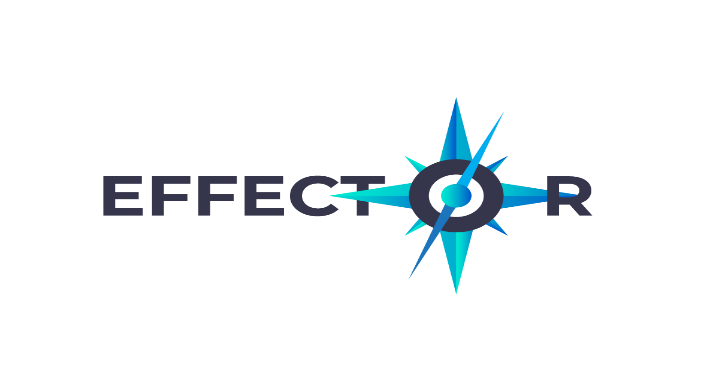 Проект „EFFECTOR“ (An End to end  interoperability Framework For MaritimE Situational Awareness at StrategiC and TacTical OpeRations),номер на проекта: 883374, по покана: H2020-SU-SEC-2018-2019-2020, Начало на проекта: 01.10.2020 г. Финансиране:Рамкова програма „Хоризонт 2020“.Период за изпълнение на проекта: 18 месецаКратко описание на проекта:Проектът има за цел да подобри морския надзор, да подобри подкрепата за решения и да насърчи сътрудничеството между заинтересованите страни на мореплаването чрез прилагане на рамка за оперативна съвместимост и свързаните с нея данни за сливане и аналитични услуги за морско дело, надзор и гранична сигурност, които ще позволят по-бързо откриване на нови събития, по-информирано вземане на решения и постигане на съвместно разбиране и предприемане на ситуация зад граница. В рамките на проекта ще бъдат създадени възможности за демонстрирането и прилагането на нови концепции и услуги за сливане на данни и инструменти за подкрепа на решения и анализи, които могат да обхващат от местно до регионално и от национално до транснационално ниво.Специфични цели:Специфична цел на EFFECTOR е да отключи пълните възможности на системите за морско наблюдение и обмен на данни на тактическо и стратегическо ниво чрез въвеждане на приложени решения за засилена гранична и външна сигурност, включително прилагането на многопластова платформа за източник на данни за оперативна съвместимост и използване на данни, обмен на подобрена ситуационни снимки на осведоменост на различно ниво с CISE и EUROSUR. Също така, в периода на изпълнение на проекта е предвидено да се обособи среда за приемането на стандарти за оперативна съвместимост за използване на данни, източници и системи, които понастоящем нямат достатъчно приложение в морската среда. Проектът е разделен на 8 работни пакети:РП1 „Координация и управление на проекти“РП2 „Оперативен анализ, потребителски изисквания и технически спецификации“РП3 „Обща рамка за дизайн, архитектура и оперативна съвместимост“РП5 „Системна интеграция и тестване“РП6 „Пилотни демонстрации, валидиране и оценка“РП7 „Създаване, експлоатация и стандартизация на въздействието“РП8 „Правни и етични изисквания“Координатор на проекта: Генералният секретариат за море (SGMer) - SECRETERIAT GENERAL DE LA MER – Франция.Проектни партньори: В проекта участват 16 партньора от Франция, Гърция, Португалия, Италия, България и Черна гора.Бюджет на проекта:Обща стойност на проекта EFFECTOR е 5.882.380,00 евро.Бюджет на Изпълнителна агенция „Морска администрация“72 500,00 евро.